NAČRTOVANJE UČNEGA SKLOPAUčitelj: Maja PUR TRETJAKŠola:Prva osnovna šola Slovenj GradecŠola:Prva osnovna šola Slovenj GradecPredmet:spoznavanje okoljaRazred:3.Razred:3.Datum:oktoberUČNI SKLOP:  Promet. Postopki (spretnosti). Sklepanje. Sporočanje.Vsebina: Tehnični izdelek: raketaUČNI SKLOP:  Promet. Postopki (spretnosti). Sklepanje. Sporočanje.Vsebina: Tehnični izdelek: raketaUČNI SKLOP:  Promet. Postopki (spretnosti). Sklepanje. Sporočanje.Vsebina: Tehnični izdelek: raketaUČNI SKLOP:  Promet. Postopki (spretnosti). Sklepanje. Sporočanje.Vsebina: Tehnični izdelek: raketaUČNI SKLOP:  Promet. Postopki (spretnosti). Sklepanje. Sporočanje.Vsebina: Tehnični izdelek: raketaUČNI SKLOP:  Promet. Postopki (spretnosti). Sklepanje. Sporočanje.Vsebina: Tehnični izdelek: raketaŠtevilo ur: 5UČNI NAČRTOBLIKOVANO/NAČRTOVANO SKUPAJ Z UČENCIOBLIKOVANO/NAČRTOVANO SKUPAJ Z UČENCIOBLIKOVANO/NAČRTOVANO SKUPAJ Z UČENCIOBLIKOVANO/NAČRTOVANO SKUPAJ Z UČENCIOBLIKOVANO/NAČRTOVANO SKUPAJ Z UČENCIOBLIKOVANO/NAČRTOVANO SKUPAJ Z UČENCIUčni cilji:Zna uporabiti različna gradiva (snovi), orodja in obdelovalne postopke ter povezuje lastnosti gradiv in načine obdelave: preoblikuje, reže, spaja, lepi. Zna povezati lastnosti gradiv in načine obdelave.Ve, da ob proizvodnji in vsakdanjem življenju nastajajo odpadki, za katere je treba poskrbeti in da nekatere odpadke lahko ponovno uporabimo.Zna slediti načrtu ali shemi delovnega postopka pri izdelavi tehničnega predmeta.Zna se na delo pripraviti in po končanem delu pospraviti.Dela s pisnimi, slikovnimi in grafičnimi deli.Standardi znanja/učni dosežki:Razišče, oblikuje in gradi preproste tehnične predmete s sestavljankami in gradivi, pozna lastnosti gradiv ter orodij in pripomočke za njihovo obdelavo. Izdela preprost tehnični izdelek. Organizira delo in delovno mesto, pozna pravila varnega dela. Nameni učenja:Zna oblikovati, rezati, lepiti. Bere, načrtuje in sledi postopku izdelave. Izdela in preizkusi tehnični izdelek. Se na delo pripravi in po delu pospravi.Merila uspešnosti:Uspešen/a bom, ko bo izdelek:izviren (nekaj posebnega, drugačen),deloval (bo uporaben),estetski (lep),trden Uspešen/a bom, ko bom:pripravil in pospravil delovni prostor,uporabil/a ustrezen material in orodje,upošteval/a navodila (postopek) pri izdelavi,pri delu natančen/na,predstavil/a izdelekUčne dejavnosti, metode: 1. Ugotavljanje in aktiviranje predznanjaDelo v skupinah: vsaka skupina dobi list na katerega nariše rešitev uganke.»V srebrno ovita,z močjo nabita,kot blisk nas popelje,med zvezde zapelje. »(raketa)Risbe obesijo na tablo in ugotavljajo kaj imajo rakete skupnega in v čem se razlikujejo. Pokažem sliko prave rakete. Primerjamo kaj raketa mora imeti in zakaj je tako grajena. Kako raketa deluje? Zakaj jo uporabljamo? Pokažem model rakete (lego).Kaj bomo danes izdelovali? Pokažem materiale iz katerih bodo izdelali raketo. Kaj veste o teh materialih? Ugotavljajo kako bi iz teh materialov izdelali raketo. Pokažem primere dveh raket narejenih iz teh materialov (dobro, slabo). Katera je dobro narejena? Zakaj? Kaj pri tej raketi ni dobro? Zakaj ne? Na kaj moramo biti pozorni pri izdelavi rakete? Kaj vse potrebujemo? Katera znanja bomo potrebovali pri delu?Sodelujejo pri oblikovanju namenov učenjaSodelujejo pri oblikovanju meril uspešnosti 2. Zbiranje dokazov - učne dejavnosti:Vsak učenec dobi delovni list (priloga). Prebere.Preverimo razumevanje besed: plastična embalaža za šumeče tablete – tulec, kolaž papir, škarje, lepilo, šumeče tablete, lepilni trak; razložimo besedo ENAKOKRAKI PRAVOKOTNI TRIKOTNIK-(ali izreži kvadrat in ga prepogni na polovico). Vsak učenec zapiše postopek izdelave. To stori s pomočjo bralne strategije zaporedje dogodkov (delovni list).Pravilnost zapisa postopka preveri s sošolcem in se o morebitnih odstopanjih pogovorita ali vprašata sošolce, učitelja.Diferencirano delo.a) individualno delo:               Učenec pripravi prostor in potreben material.               Po opisanem postopku izdela raketo.               Pri delu svetuje, pomaga sošolcu.               Po končanem delu za seboj pospravi.               b) delo v manjši skupini s pomočjo učitelja (vodeno).Napišejo mnenje o svojem izdelku.Mnenje o izdelku zapiše sošolec sošolcu (vrstniško vrednotenje).Učenec predstavi svoj izdelek.Učitelj izdelke fotografira.Učenec izvede poskus: Po navodilih pripravi raketo za izstrelitev. Raket izstreli na šolskem igrišču- naravoslovni učilnici.Napišejo refleksijo.Delovni list oddajo učiteljici, da napiše povratno informacijo.3. Povratna informacija sošolca in učitelja:spremljanje, pogovarjanje, poslušanje, poročanje o opažanjih, beleženje opažanja.Če učenec lahko na osnovi povratne informacije še kaj izboljša na izdelku, to stori takoj, če ne, si to zapiše v refleksijo za naprej, da bo to upošteval pri naslednjem podobnem izdelku.4. Samorefleksija:Pogovor v krogu:Kako ocenjuješ svoje delo?S čim si danes najbolj zadovoljen?Kaj se ti je zdelo najtežje?Si dosegel cilje, namene učenja?Potrebuješ pomoč pri takšnem delu?Na kaj boš v prihodnje bolj pozoren?Učne dejavnosti, metode: 1. Ugotavljanje in aktiviranje predznanjaDelo v skupinah: vsaka skupina dobi list na katerega nariše rešitev uganke.»V srebrno ovita,z močjo nabita,kot blisk nas popelje,med zvezde zapelje. »(raketa)Risbe obesijo na tablo in ugotavljajo kaj imajo rakete skupnega in v čem se razlikujejo. Pokažem sliko prave rakete. Primerjamo kaj raketa mora imeti in zakaj je tako grajena. Kako raketa deluje? Zakaj jo uporabljamo? Pokažem model rakete (lego).Kaj bomo danes izdelovali? Pokažem materiale iz katerih bodo izdelali raketo. Kaj veste o teh materialih? Ugotavljajo kako bi iz teh materialov izdelali raketo. Pokažem primere dveh raket narejenih iz teh materialov (dobro, slabo). Katera je dobro narejena? Zakaj? Kaj pri tej raketi ni dobro? Zakaj ne? Na kaj moramo biti pozorni pri izdelavi rakete? Kaj vse potrebujemo? Katera znanja bomo potrebovali pri delu?Sodelujejo pri oblikovanju namenov učenjaSodelujejo pri oblikovanju meril uspešnosti 2. Zbiranje dokazov - učne dejavnosti:Vsak učenec dobi delovni list (priloga). Prebere.Preverimo razumevanje besed: plastična embalaža za šumeče tablete – tulec, kolaž papir, škarje, lepilo, šumeče tablete, lepilni trak; razložimo besedo ENAKOKRAKI PRAVOKOTNI TRIKOTNIK-(ali izreži kvadrat in ga prepogni na polovico). Vsak učenec zapiše postopek izdelave. To stori s pomočjo bralne strategije zaporedje dogodkov (delovni list).Pravilnost zapisa postopka preveri s sošolcem in se o morebitnih odstopanjih pogovorita ali vprašata sošolce, učitelja.Diferencirano delo.a) individualno delo:               Učenec pripravi prostor in potreben material.               Po opisanem postopku izdela raketo.               Pri delu svetuje, pomaga sošolcu.               Po končanem delu za seboj pospravi.               b) delo v manjši skupini s pomočjo učitelja (vodeno).Napišejo mnenje o svojem izdelku.Mnenje o izdelku zapiše sošolec sošolcu (vrstniško vrednotenje).Učenec predstavi svoj izdelek.Učitelj izdelke fotografira.Učenec izvede poskus: Po navodilih pripravi raketo za izstrelitev. Raket izstreli na šolskem igrišču- naravoslovni učilnici.Napišejo refleksijo.Delovni list oddajo učiteljici, da napiše povratno informacijo.3. Povratna informacija sošolca in učitelja:spremljanje, pogovarjanje, poslušanje, poročanje o opažanjih, beleženje opažanja.Če učenec lahko na osnovi povratne informacije še kaj izboljša na izdelku, to stori takoj, če ne, si to zapiše v refleksijo za naprej, da bo to upošteval pri naslednjem podobnem izdelku.4. Samorefleksija:Pogovor v krogu:Kako ocenjuješ svoje delo?S čim si danes najbolj zadovoljen?Kaj se ti je zdelo najtežje?Si dosegel cilje, namene učenja?Potrebuješ pomoč pri takšnem delu?Na kaj boš v prihodnje bolj pozoren?Učne dejavnosti, metode: 1. Ugotavljanje in aktiviranje predznanjaDelo v skupinah: vsaka skupina dobi list na katerega nariše rešitev uganke.»V srebrno ovita,z močjo nabita,kot blisk nas popelje,med zvezde zapelje. »(raketa)Risbe obesijo na tablo in ugotavljajo kaj imajo rakete skupnega in v čem se razlikujejo. Pokažem sliko prave rakete. Primerjamo kaj raketa mora imeti in zakaj je tako grajena. Kako raketa deluje? Zakaj jo uporabljamo? Pokažem model rakete (lego).Kaj bomo danes izdelovali? Pokažem materiale iz katerih bodo izdelali raketo. Kaj veste o teh materialih? Ugotavljajo kako bi iz teh materialov izdelali raketo. Pokažem primere dveh raket narejenih iz teh materialov (dobro, slabo). Katera je dobro narejena? Zakaj? Kaj pri tej raketi ni dobro? Zakaj ne? Na kaj moramo biti pozorni pri izdelavi rakete? Kaj vse potrebujemo? Katera znanja bomo potrebovali pri delu?Sodelujejo pri oblikovanju namenov učenjaSodelujejo pri oblikovanju meril uspešnosti 2. Zbiranje dokazov - učne dejavnosti:Vsak učenec dobi delovni list (priloga). Prebere.Preverimo razumevanje besed: plastična embalaža za šumeče tablete – tulec, kolaž papir, škarje, lepilo, šumeče tablete, lepilni trak; razložimo besedo ENAKOKRAKI PRAVOKOTNI TRIKOTNIK-(ali izreži kvadrat in ga prepogni na polovico). Vsak učenec zapiše postopek izdelave. To stori s pomočjo bralne strategije zaporedje dogodkov (delovni list).Pravilnost zapisa postopka preveri s sošolcem in se o morebitnih odstopanjih pogovorita ali vprašata sošolce, učitelja.Diferencirano delo.a) individualno delo:               Učenec pripravi prostor in potreben material.               Po opisanem postopku izdela raketo.               Pri delu svetuje, pomaga sošolcu.               Po končanem delu za seboj pospravi.               b) delo v manjši skupini s pomočjo učitelja (vodeno).Napišejo mnenje o svojem izdelku.Mnenje o izdelku zapiše sošolec sošolcu (vrstniško vrednotenje).Učenec predstavi svoj izdelek.Učitelj izdelke fotografira.Učenec izvede poskus: Po navodilih pripravi raketo za izstrelitev. Raket izstreli na šolskem igrišču- naravoslovni učilnici.Napišejo refleksijo.Delovni list oddajo učiteljici, da napiše povratno informacijo.3. Povratna informacija sošolca in učitelja:spremljanje, pogovarjanje, poslušanje, poročanje o opažanjih, beleženje opažanja.Če učenec lahko na osnovi povratne informacije še kaj izboljša na izdelku, to stori takoj, če ne, si to zapiše v refleksijo za naprej, da bo to upošteval pri naslednjem podobnem izdelku.4. Samorefleksija:Pogovor v krogu:Kako ocenjuješ svoje delo?S čim si danes najbolj zadovoljen?Kaj se ti je zdelo najtežje?Si dosegel cilje, namene učenja?Potrebuješ pomoč pri takšnem delu?Na kaj boš v prihodnje bolj pozoren?Učenčevi izdelki oz. dokazi, ki izhajajo iz pogovorov ali opazovanj pri pouku:tabla (risbe narisanih raket)opazovanje:-odgovarjanje,-razmišljanje, -govorjenje, -primerjanje,-poslušanje,-utemeljevanje,-načrtovanje,-poročanje,-predlaganje,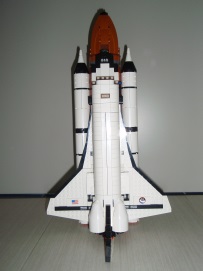 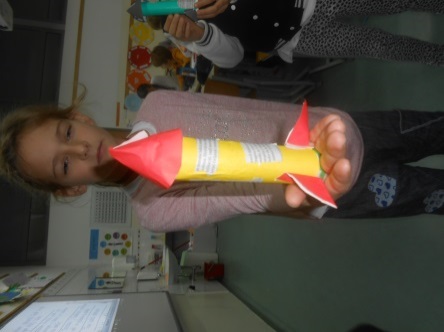 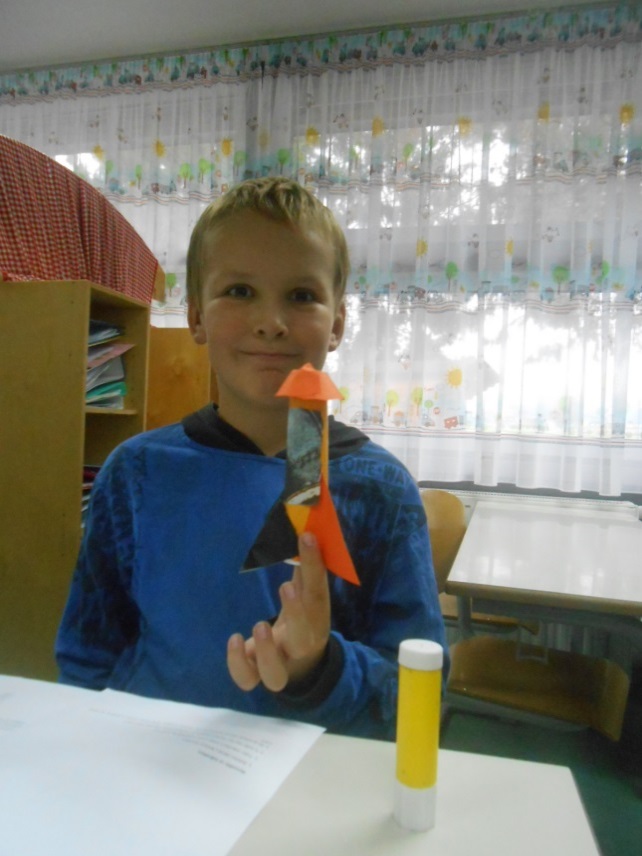 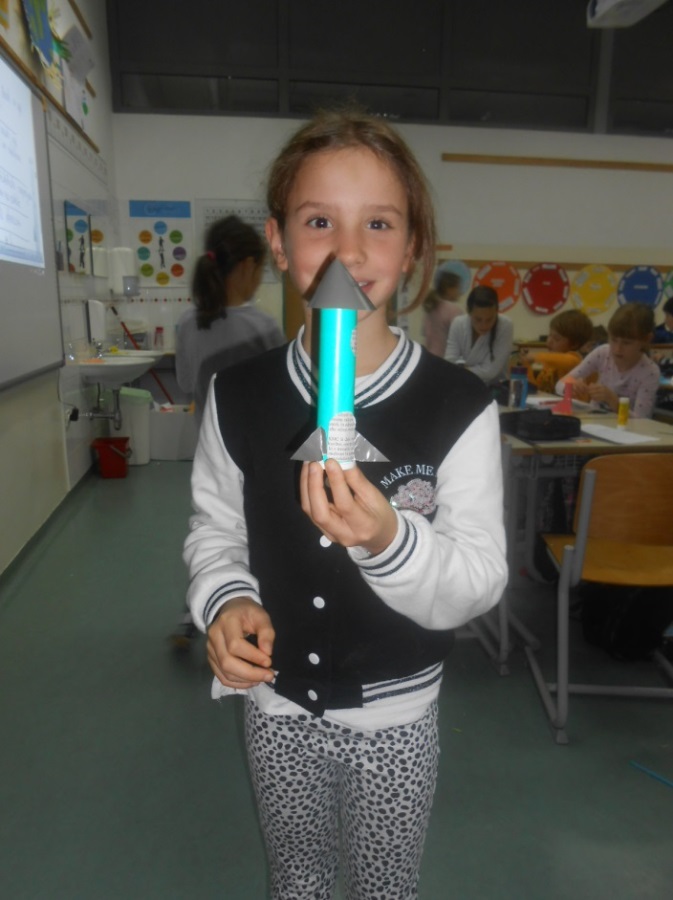 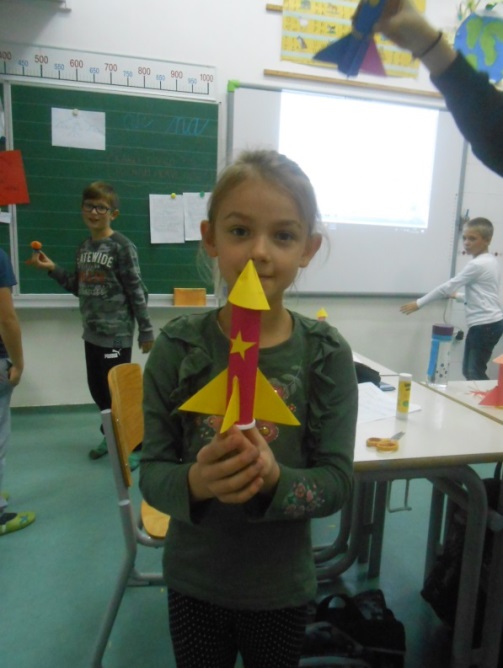 plakat z meriliopazovanje:-branje,-razumevanje,-besedišče, razlaga besed,-povzemanje bistva,-zbiranje podatkov,-sodelovanje,zapis na delovni listopazovanje:-sledenje navodilom,-samostojno in aktivno vključevanje v delo,-sodelovanje v pogovoru in vrednotenje,-poročanje o opažanjih,izdelek – raketavrednotenje po merilihizveden poskus (delovanje)rešen delovni list-poslušanje,-pogovorUčenčevi izdelki oz. dokazi, ki izhajajo iz pogovorov ali opazovanj pri pouku:tabla (risbe narisanih raket)opazovanje:-odgovarjanje,-razmišljanje, -govorjenje, -primerjanje,-poslušanje,-utemeljevanje,-načrtovanje,-poročanje,-predlaganje,plakat z meriliopazovanje:-branje,-razumevanje,-besedišče, razlaga besed,-povzemanje bistva,-zbiranje podatkov,-sodelovanje,zapis na delovni listopazovanje:-sledenje navodilom,-samostojno in aktivno vključevanje v delo,-sodelovanje v pogovoru in vrednotenje,-poročanje o opažanjih,izdelek – raketavrednotenje po merilihizveden poskus (delovanje)rešen delovni list-poslušanje,-pogovor